Мониторинг объекта ( ОН – Суртаева Людмила Геннадьевна): с. Анучино, ул.Лазо,4а (МКУК «ИДЦ» АМО) 14.07. 2022Продолжается капитальный ремонт здания МКУК «ИДЦ» АМО (ДК с. Анучино). Работы ведутся с опережением графика работ.Закончились работы по монтажу пола в фойе, завершается установка потолков Грильято, а также практически выполнены все работы по монтажу электросистемы. В зрительном зале установлены звукопоглощающие панели. В спортивном зале произведен монтаж новой системы отопления.Работы выполнены на 70%.На объекте работают 12 человек, имеется все необходимое оборудование для проведения капитального ремонта.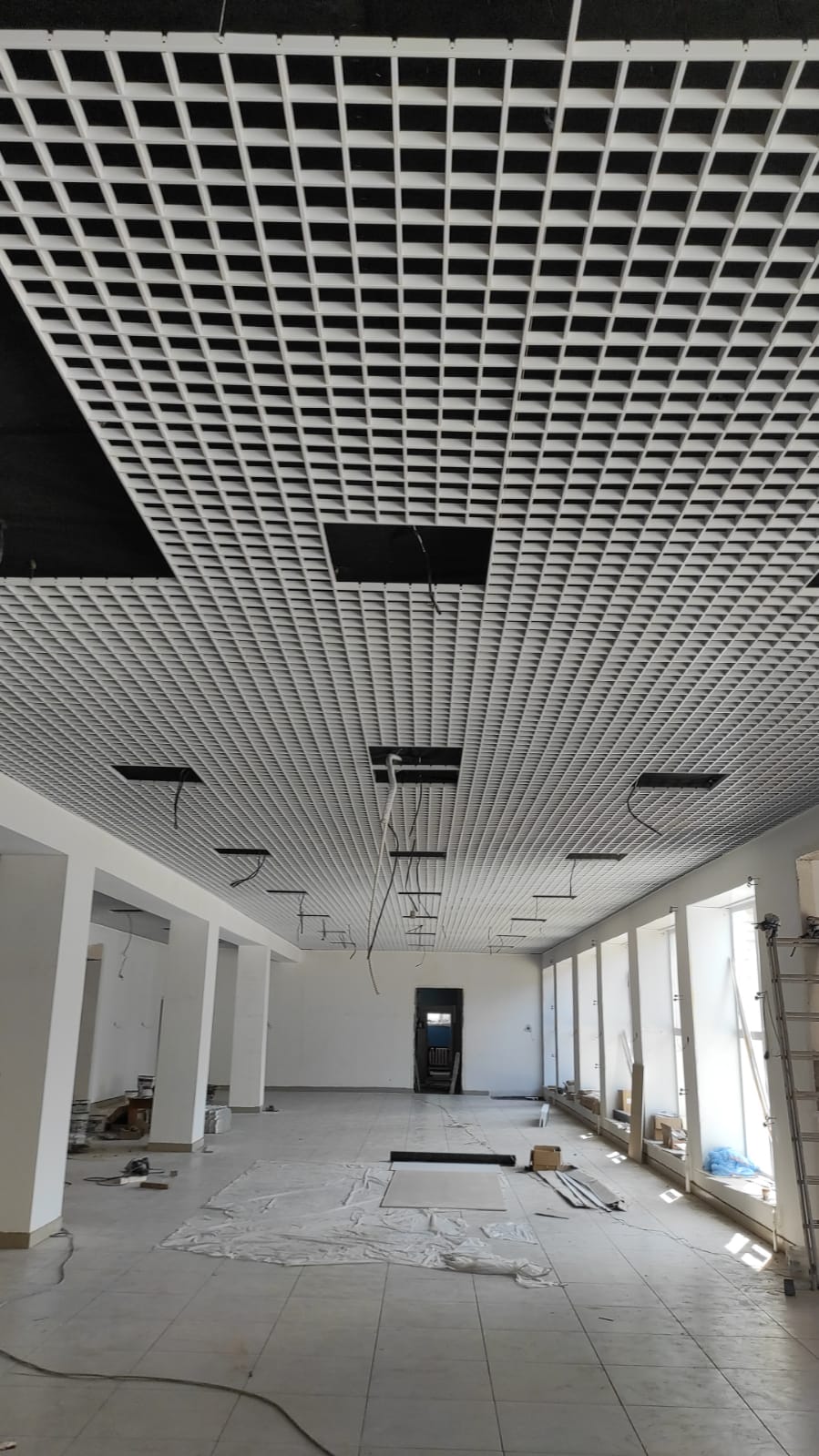 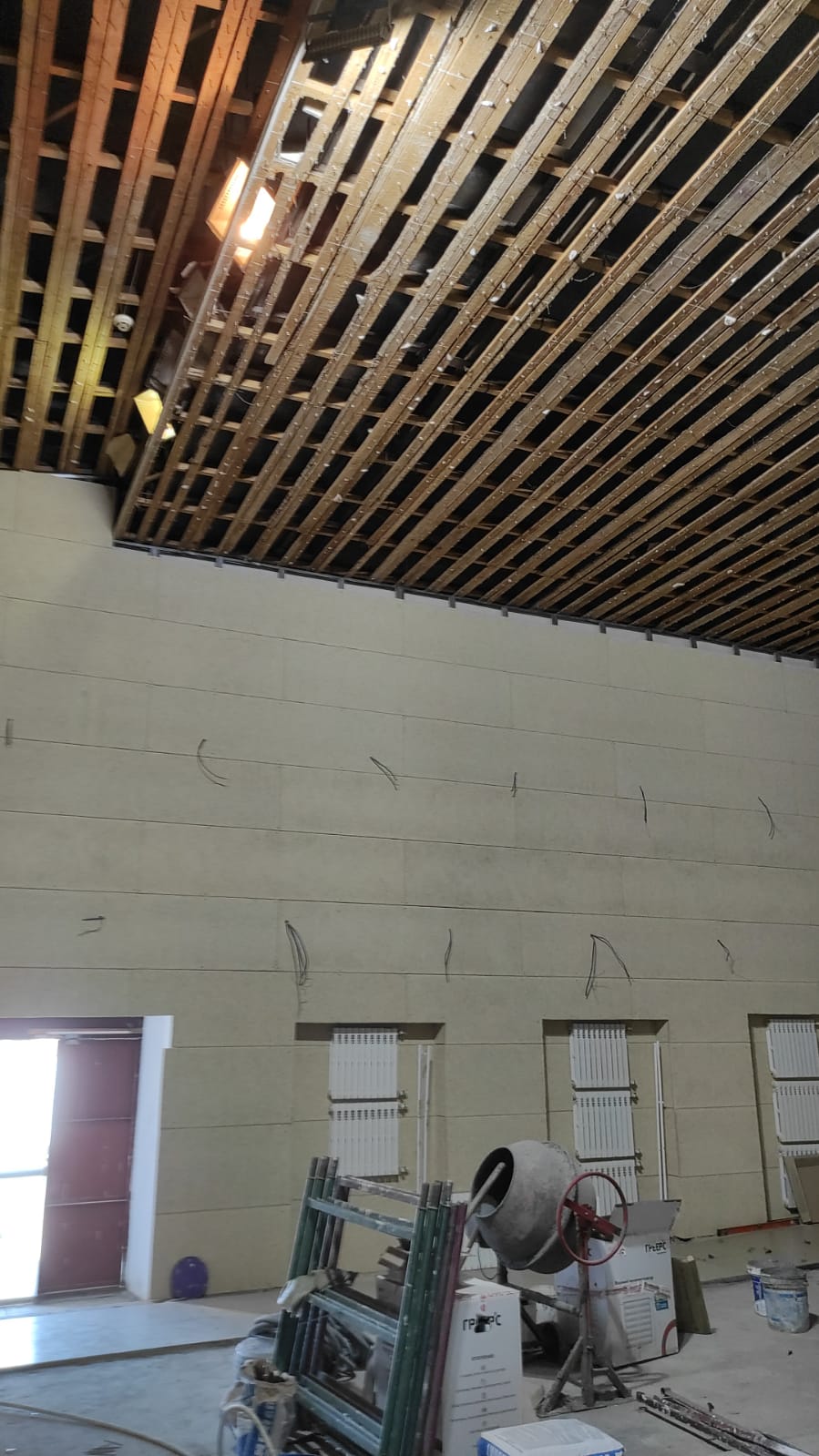 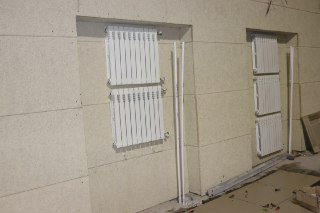 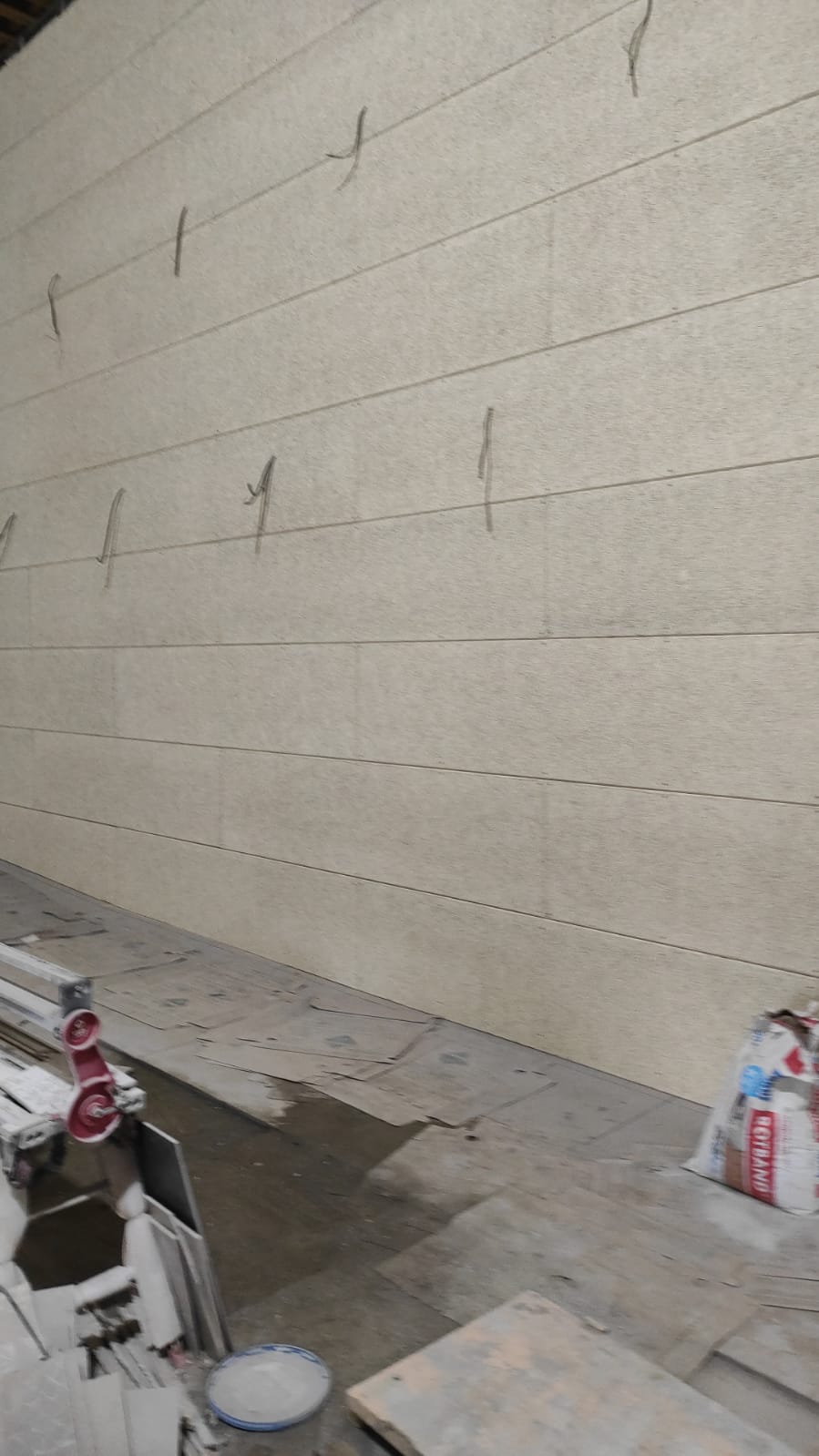 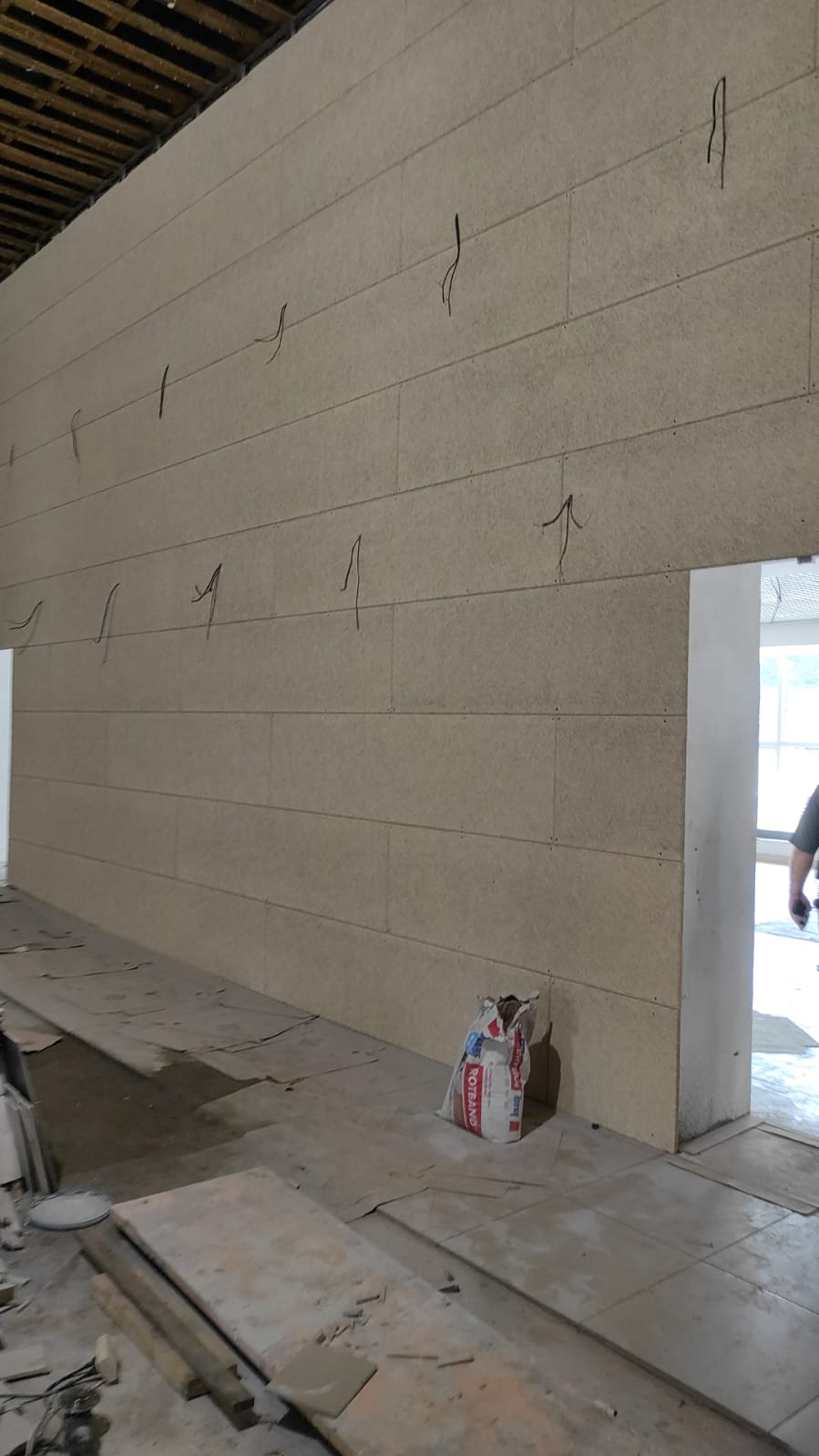 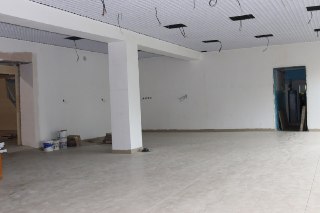 